Tara Termes      						           Instructor:  Brenda McKinney                                                                                      ED 548K   						  Mindset:  The New Psychology of SuccessDate:  05/21/2017       						           		                   500 Level                                                                                                          Assignment 12Group Leader: Tara TermesAuthored by:  Tara TermesMindset Lesson PlanTime:  2-  45 minute class periodsObjectives:  Students will learn the difference between a fixed and a growth mindset.Students will learn strategies for shifting from one mindset to the other. 1.  Students will complete a survey monkey survey as their daily opener.       https://www.surveymonkey.com/r/SHT6VS3     The question is:  Give an example of something in your life you would never quit or give up          on, even if it was hard for you.  I think students will have a difficult time answering this question because a lot of them want to know “what I am looking for” and they are afraid of giving a “wrong answer” even though that is impossible.  I am curious to see what sort of answers I receive.  2.  Students will take the following self assessment, score themselves and write down their result.      Adapted from: http://www.classroom20.com/forum/topics/motivating-students-with and      from“The Curse of the ‘Smart’ Student” at extremebiology.net. Place a check in the column that identifies the extent to which you agree or disagree with the statements.Scoring is as follows:  •   Give yourself 4 points each time you answered AGREE to these questions:    1, 3, 4, 6, 7, 9, 10•   Subtract two points for each time you answered AGREE to these questions:    2, 5, 8•   If you scored:   less than 5, you have a growth mindset.   between 5-10, you have a growth mindset with some fixed ideas.   between 11-15, you have a mostly fixed mindset.   above 15, you have a solidly fixed mindset. 3.  Students will view a powerpoint regarding fixed and growth mindsets. I downloaded it from     Slide Share and made a few minor changes to it.  I will present slides 1-11 to the students and      answer questions about the brain as we move through it.  This fits in very well with our     curriculum as we have been learning about body systems and just discussed the organs in the     central nervous system in class Friday.  Slides 1-11 are shown below.    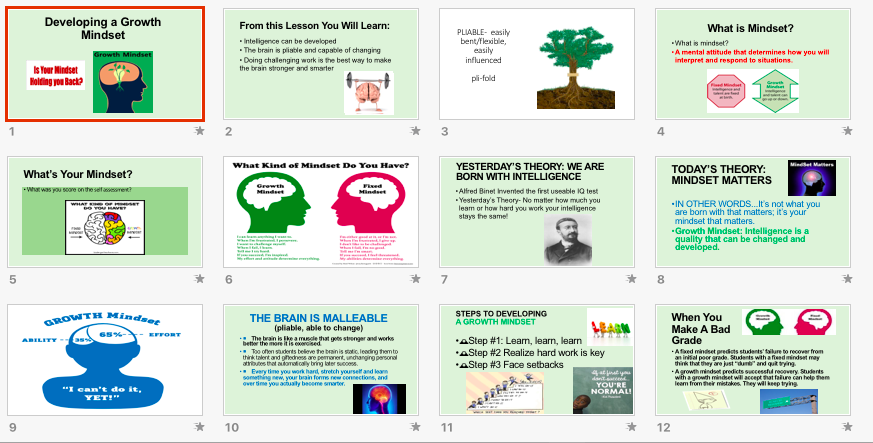 4.  Brainstorm- How can one shift from the fixed mindset to the growth mindset? I will ask      students to come up with a list of ideas about how to develop a growth mindset.  Some groups      will share out.  This will give me a feel for if they are getting the idea of what types of      characteristics make up the growth mindset.  I will then show them slides 12-16.  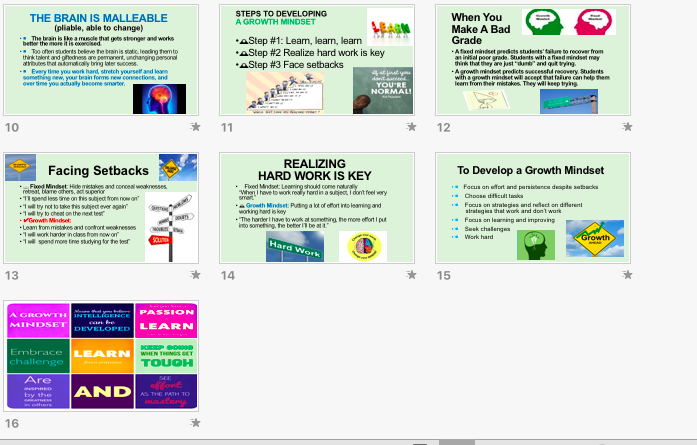 5.  Students will read the article in groups.  I will ask them to circle unfamiliar words.  I expect that some students will circle neuroplasticity, neuroscience, neural networks, and electrochemical pathways, and malleable.  I will ask to draw a box around what they view as the most important points from the article. I will prepare some vocabulary slides to show students if there are questions regarding the vocabulary.     https://www.edutopia.org/neuroscience-brain-based-learning-neuroplasticity	I want to share the following with students:    Intelligence is not fixed nor planted firmly in our brains from birth. It can be developed throughout our lives.When people repeatedly practice an activity or access a memory, their neural networks -- groups of neurons that fire together shape themselves according to that activity or memory.If you perform a task or recall some information that causes different neurons to fire at the same time, it strengthens the connections between those cellsA study in the journal Child Development in 2007 that found that both morale and grade points took a leap when students understood the idea that intelligence is malleable. Not only did those students who already believed this do better in school, but when researchers actively taught the idea to a group of students, they performed significantly better than their peers in a control group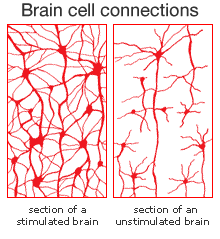 6.  Students will watch the video:   https://www.youtube.com/watch?v=2zrtHt3bBmQ      While this video is very simplistic, it represents the minimum amount of information I want      ALL students to learn.  Your brain is like a muscle- the more you exercise it, the better it will      function.  I want students to feel like there is hope for them as students. 7.  Exit Ticket: Students will complete an exit ticket on Padlet.  They will answer the following      question:  What did you learn today about yourself and about your brain?  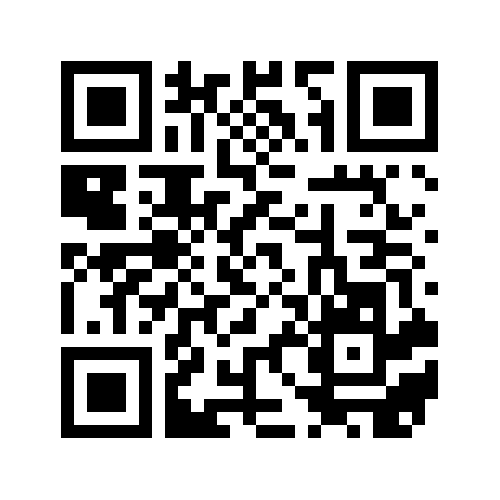 StatementsAgreeDisagree1. My intelligence is something very basic about me that I can’t really change.2.  When I don’t understand something I like to slow down and try to figure it out.3. I am intimidated by academic challenges.4. I have been told by others that I am smart.5. Learning is fun.6. I often feel unmotivated to learn.7. When I don’t do well in a subject I think that I must not be very good at that particular subject.8. When I perform poorly academically I do not get discouraged.9. When I don’t understand something, I get very frustrated and want to give up.10. I shouldn’t have to work as hard in subjects that I am naturally good at.